DSWD DROMIC Report #5 on theTail-End of a Frontal System (Shear Line)as of 07 December 2020, 6PMSITUATION OVERVIEWIssued on 28 November 2020 at 11:00 AM, PAGASA forecasted that the tail-end of a frontal system (shear line) will bring moderate with at times heavy rains are being experienced over mainland Cagayan, Isabela, Apayao, Apayao, Kalinga, Mountain Province, Ifugao, Quirino, Nueva Vizcaya and Aurora. Flooding (including flashfloods) and rain-induced landslides may occur during heavy or prolonged rainfall, especially in areas that are identified to be highly or very highly susceptible to these hazards and in localities that received significant antecedent rainfall over the past couple of days or weeks.Source: PAGASA Weather AdvisoryStatus of Affected Families / Persons A total of 453 families or 1,575 persons were affected by the Tail-End of a Frontal System (Shear Line) in 16 barangays in Region II (see Table 1).Table 1. Number of Affected Families / PersonsNote: Ongoing assessment and validation being conducted.Source: DSWD-FO IIStatus of Displaced Families / PersonsInside Evacuation CentersThere are 65 families or 243 persons taking temporary shelter in 2 evacuation centers in Region II (see Table 2).Table 2. Number of Displaced Families / Persons Inside Evacuation Centers Note: Ongoing assessment and validation being conducted.Source: DSWD-FO IIOutside Evacuation CentersThere were 52 families or 179 persons have temporarily stayed with their relatives and/or friends in Region II (see Table 3).Table 3. Number of Displaced Families / Persons Outside Evacuation Centers Note: Ongoing assessment and validation being conducted.Source: DSWD-FO IIAssistance provided A total of ₱137,700.00 worth of assistance was provided by DSWD to the affected families (see Table 4).Table 4. Cost of Assistance Provided to Affected Families / Persons Source: DSWD-FO IISITUATIONAL REPORTDSWD-DRMBDSWD-FO II*****The Disaster Response Operations Monitoring and Information Center (DROMIC) of the DSWD-DRMB is closely coordinating with DSWD Field Office II for any significant disaster response updates.PHOTO DOCUMENTATION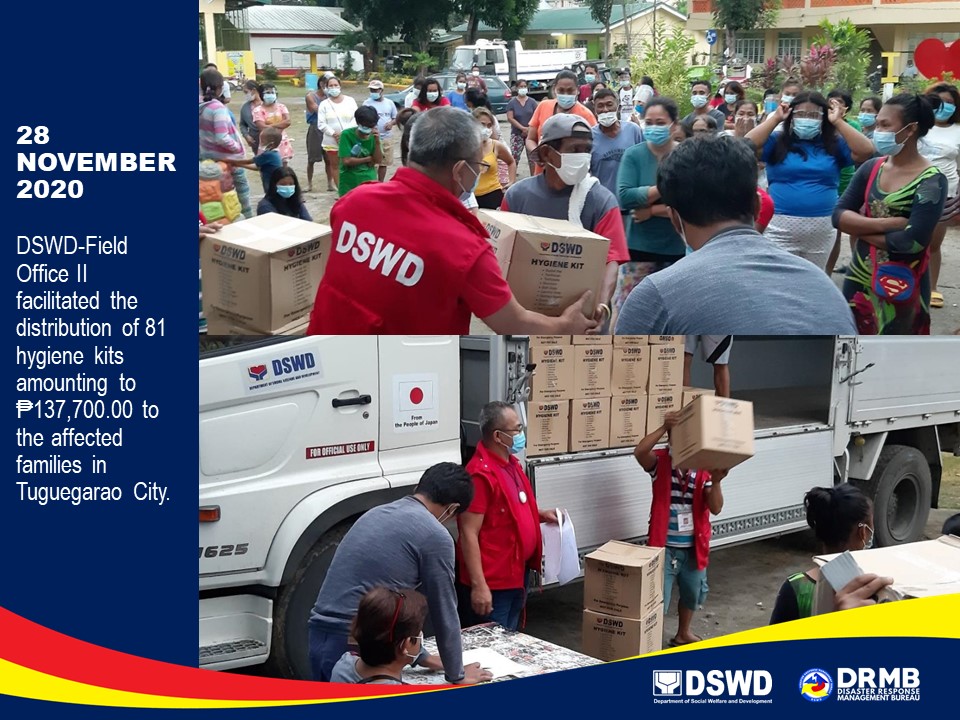 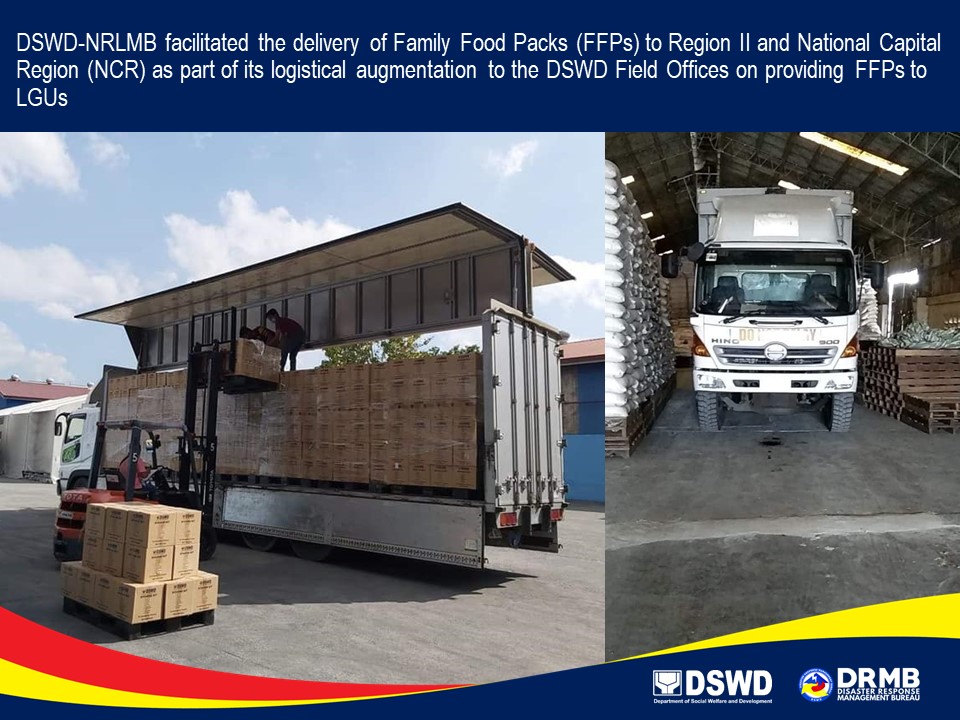 REGION / PROVINCE / MUNICIPALITY REGION / PROVINCE / MUNICIPALITY  NUMBER OF AFFECTED  NUMBER OF AFFECTED  NUMBER OF AFFECTED REGION / PROVINCE / MUNICIPALITY REGION / PROVINCE / MUNICIPALITY  Barangays  Families  Persons GRAND TOTALGRAND TOTAL16  453 1,575 REGION IIREGION II16  453 1,575 CagayanCagayan6  196  683 Allacapan 1 30 90 Tuguegarao City (capital) 5 166 593 IsabelaIsabela9  252  872 Alicia 1 65 238 Benito Soliven 1 10 25 Luna 1 30 115 San Guillermo 1 11 33 San Isidro 3 39 143 San Mateo 2 97 318 QuirinoQuirino1  5  20 Saguday 1 5 20 REGION / PROVINCE / MUNICIPALITY REGION / PROVINCE / MUNICIPALITY  NUMBER OF EVACUATION CENTERS (ECs)  NUMBER OF EVACUATION CENTERS (ECs)  NUMBER OF DISPLACED  NUMBER OF DISPLACED  NUMBER OF DISPLACED  NUMBER OF DISPLACED REGION / PROVINCE / MUNICIPALITY REGION / PROVINCE / MUNICIPALITY  NUMBER OF EVACUATION CENTERS (ECs)  NUMBER OF EVACUATION CENTERS (ECs)  INSIDE ECs  INSIDE ECs  INSIDE ECs  INSIDE ECs REGION / PROVINCE / MUNICIPALITY REGION / PROVINCE / MUNICIPALITY  NUMBER OF EVACUATION CENTERS (ECs)  NUMBER OF EVACUATION CENTERS (ECs)  Families  Families  Persons   Persons  REGION / PROVINCE / MUNICIPALITY REGION / PROVINCE / MUNICIPALITY  CUM  NOW  CUM  NOW  CUM  NOW GRAND TOTALGRAND TOTAL 15  2  277  65 1,011  243 REGION IIREGION II 15  2  277  65 1,011  243 CagayanCagayan 6  2  120  65  448  243 Tuguegarao City (capital)6 2 120 65 448 243 IsabelaIsabela 8 -  152 -  543 - Alicia1  - 65  - 238  - Luna1  - 30  - 115  - San Guillermo2  - 11  - 33  - San Isidro2  - 33  - 121  - San Mateo2  - 13  - 36  - QuirinoQuirino 1 -  5 -  20 - Saguday1  - 5  - 20  - REGION / PROVINCE / MUNICIPALITY REGION / PROVINCE / MUNICIPALITY  NUMBER OF DISPLACED  NUMBER OF DISPLACED  NUMBER OF DISPLACED  NUMBER OF DISPLACED REGION / PROVINCE / MUNICIPALITY REGION / PROVINCE / MUNICIPALITY  OUTSIDE ECs  OUTSIDE ECs  OUTSIDE ECs  OUTSIDE ECs REGION / PROVINCE / MUNICIPALITY REGION / PROVINCE / MUNICIPALITY  Families  Families  Persons  Persons REGION / PROVINCE / MUNICIPALITY REGION / PROVINCE / MUNICIPALITY  CUM  NOW  CUM  NOW GRAND TOTALGRAND TOTAL             52                 -            179                 - REGION IIREGION II             52                 -            179                 - IsabelaIsabela             52                 -            179                 - Benito Soliven             10                -              25                - San Isidro               6                -              22                - San Mateo             36                -            132                - REGION / PROVINCE / MUNICIPALITY REGION / PROVINCE / MUNICIPALITY  COST OF ASSISTANCE  COST OF ASSISTANCE  COST OF ASSISTANCE  COST OF ASSISTANCE  COST OF ASSISTANCE REGION / PROVINCE / MUNICIPALITY REGION / PROVINCE / MUNICIPALITY  DSWD  LGU  NGOs OTHERS  GRAND TOTAL GRAND TOTALGRAND TOTAL137,700.00 - - - 137,700.00 REGION IIREGION II137,700.00 - - - 137,700.00 CagayanCagayan137,700.00 - - - 137,700.00 Tuguegarao City (capital) 137,700.00  -  -  -  137,700.00 DATESITUATIONS / ACTIONS UNDERTAKEN07 December 2020The Disaster Response Operations Monitoring and Information Center (DROMIC) of the DSWD-DRMB continues to closely coordinate with the concerned field offices for significant reports on the status of affected families, assistance, and relief efforts.DATESITUATIONS / ACTIONS UNDERTAKEN07 December 2020DSWD-FO II provided 81 Hygiene Kits amounting to ₱137,700.00 to the affected families in Tuguegarao City.A total of 117 families or 355 persons have pre-emptively evacuated in 3 evacuation centers in Cabatuan, Isabela. The Disaster Response Management Division (DRMD) - DMRT continuously monitors the status of every city/municipality in the region through the SWADTs, P/C/MATs in coordination with LGUs specifically, Cagayan, Isabela and Quirino Provinces.DSWD-FO II ensures availability of Food and Non-Food Items (FNIs) at any given time.SWADTs/Provincial Operations Offices (POOs)/C/MATs closely coordinated with their respective Provincial/City/Municipal Disaster Risk Reduction and Management Councils (P/C/MDRRMCs) that are currently monitoring the effects of this weather disturbance.Prepared by:MARIE JOYCE G. RAFANANReleasing Officer:RODEL V. CABADDU